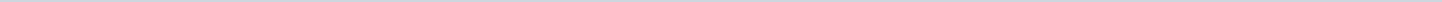 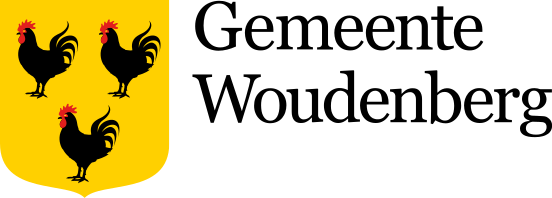 Gemeente WoudenbergAangemaakt op:Gemeente Woudenberg29-03-2024 00:11Besluitenlijsten B&W (openbaar)2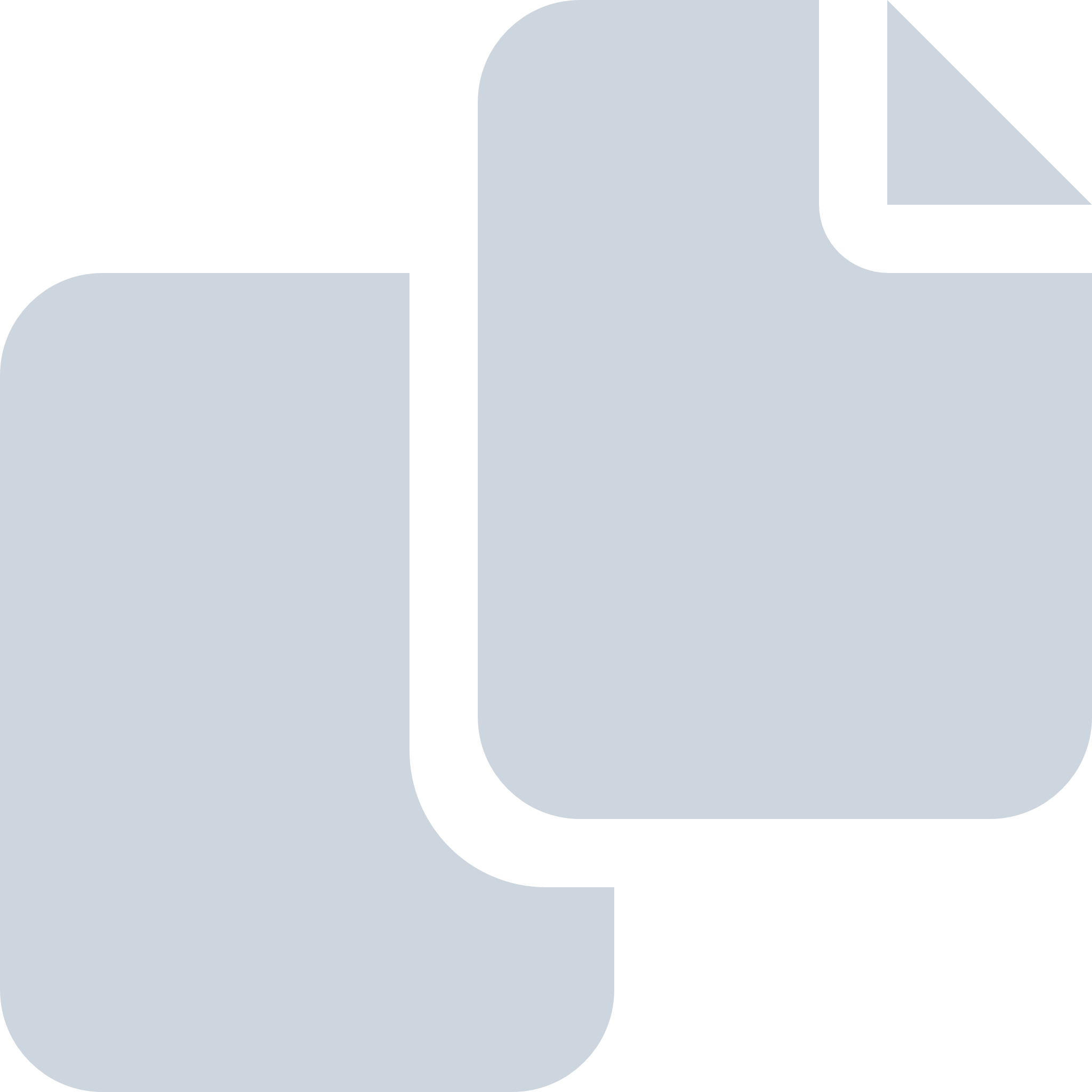 Periode: juli 2016#Naam van documentPub. datumInfo1.Openbare besluitenlijst B&amp;W 12 juli 201612-07-2016PDF,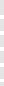 56,41 KB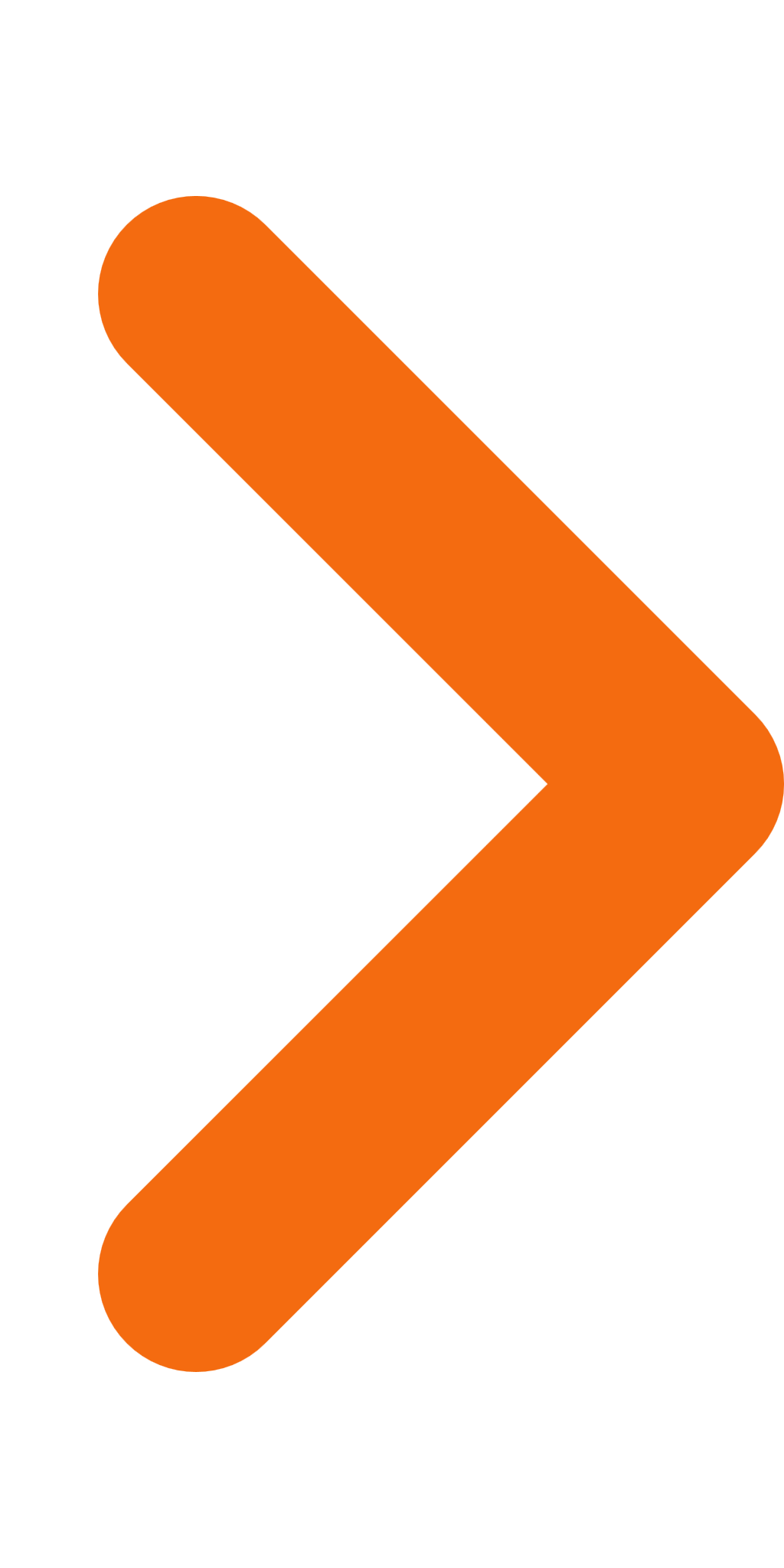 2.Openbare besluitenlijst B&amp;W 5 juli 201605-07-2016PDF,56,35 KB